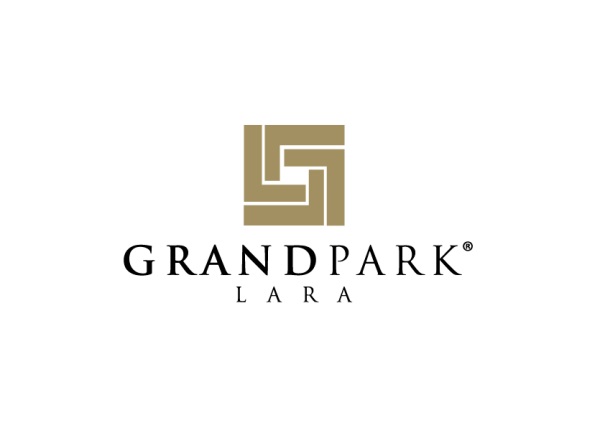                                                                          						2017 ГОД                                                                                                                                                     Удобства в Номерах :  Современные комфортабельные номера, напольное покрытие – ламинат, в некоторых комнатах  кафельная плитка. Во всех номерах имеется ванная комната (душ/туалет), фен, телефон с международным выходом, мини-бар, безпроводной Интернет, сейф (платно), спутниковое телевидение,  сплит система кондиционтрования. Все семейные номера с балконом. В стандартных номерах балкона нет.Лобби Бар Grande	С 10:00 до 24:00 бесплатно, после 24:00 платно Бар- Бистро Tulip     	С 10:00 до 24:00 бесплатно, после 24:00 платно Hollyhock Паб:	С 11:00 до 24:00 бесплатно, после 24:00 платноБар на пляже:	С 12:00 до 16:00, заказ еды по-менюМини-бар:		Бесплатно, ежедневно пополняется водой.Платные напитки:	Импортные напитки, свежевыжатые соки, Напитки (в бутылках) в барахПлатные услуги	: Широкий выбор массажей, пилинг, уход за лицом и телом.                 Бесплатные услуги: турецкая баня (хамам), сауна, парная комната.Бассейн с горками : Работает в определенные часы в сезон.Анимационной командой организуются разнообразные дневные и ночныеразвлекательные программы: водная гимнастика, гимнастика, дартс , настольный теннис ,игры и соревнования, вечера живой музыки и развлечения для детей в мини-клубе.Название Отеля:: GRAND PARK LARA Адрес: Kemerağzı Tesisler Cad. No: 339 Lara - Aksu / AntalyaТелефон: +90-242-352-44-44Факс: +90-242-352-40-50E-mail: info@corendonhotels.com.trВеб Страница: www.corendonhotels.com.trГод Открытия:  2013Концепция: Все ВключеноОбщая Площадь: 35.000 м²Архитектурный Стиль: СовременныйБлижайший Центр Города: До центра Антальи                       Расстояние: 16 кмБлижайший Аэропорт: До аэропорта города Антальи      Расстояние: 14 кмПляж : Собственный пляж в 200 м от отеля / Песочный; Транспортное сообщение: До центра г.Анталия можно доехать на городском автобусе  Количество номеров : 896 номеров Количество койко-мест: 2.440 койко-местКоличество корпусов                            : 8 корпусовКоличество лифтов                        : В каждом здании по 2 лифтаСпособы Оплаты                                 : Visa, MasterCard, EuroСardРазмещение с домашними животными              : Не допускаетсяВладение персоналом иностранными языками: Турецкий, английский, немецкий, голландский, русскийКАТЕГОРИИ НОМЕРОВКАТЕГОРИИ НОМЕРОВСтандартный номер: 22 м². Французская кровать (2х спальная)/2 односпальные кровати. 1 ванная комната (Душ / Туалет). Максимум 2+1 чел.: 22 м². Французская кровать (2х спальная)/2 односпальные кровати. 1 ванная комната (Душ / Туалет). Максимум 2+1 чел.Семейный  Делюкс номер: 36 м². 2 смежные спальные комнаты. 1 двуспальная кровать + 2 одно – спальные кровати. 1 ванная комната (Душ / Туалет). Минимум 2 чел., максимум 4 чел.: 36 м². 2 смежные спальные комнаты. 1 двуспальная кровать + 2 одно – спальные кровати. 1 ванная комната (Душ / Туалет). Минимум 2 чел., максимум 4 чел.Семейный Элит номер: 50 м². 2 смежные спальные комнаты + 1 гостиная. 1 двуспальная кровать + 2 односпальные кровати + 1 софа. 1 ванная комната (Душ / Туалет). Минимум 2 чел., максимум 6 чел.: 50 м². 2 смежные спальные комнаты + 1 гостиная. 1 двуспальная кровать + 2 односпальные кровати + 1 софа. 1 ванная комната (Душ / Туалет). Минимум 2 чел., максимум 6 чел.Номер для людей с ограниченными физическими возможностями: 22 м². 8 комнаты. Из категории стандартных номеров, специально оборудованных для людей с ограниченными физическими возможностями. Номер с балконом: 22 м². 8 комнаты. Из категории стандартных номеров, специально оборудованных для людей с ограниченными физическими возможностями. Номер с балкономУборка Номеров   Телевидение           : Каждый день            : Спутниковое (8 русских каналов)           : Каждый день            : Спутниковое (8 русских каналов)Смена постельного белья и полотенецСмена пляжных полотенец      Смена постельного белья и полотенецСмена пляжных полотенец               : Через 3 дня        Каждый день, при наличии карточки на полотенца ПИТАНИЕ ПО СИСТЕМЕ ВСЁ ВКЛЮЧЕНОВР
ЕМЯМЕСТОПОЛОЖЕНИЕСЕРВИССЕРВИСЗавтрак07:00 - 10:00Zephyranthes Основной Ресторан & бистро TulipШведский СтолШведский СтолПоздний завтрак10:00 - 12:00Бистро TulipШведский СтолШведский СтолОбед12:30 - 14:00Zephyranthes Основной Ресторан & бистро TulipШведский СтолШведский Стол Бистро «Tulip»24 часаБистро TulipЗавтрак, Закуски,Ночное менюЗавтрак, Закуски,Ночное менюЗакуски возле бассейна11:00 - 18:00Бар у бассейна & бистро TulipШведский столШведский столBuffet Restaurant11:00 -16:0018:00 – 22:00Buffet RestaurantШведский Стол и СнэкШведский Стол и СнэкЗакуски на Пляже11:00 - 16:00Бар на пляже (по определенному меню)Закуски по менюЗакуски по менюКондитерская11:00 - 16:00В Лобби ClasseРанообразие тортов и печеньяРанообразие тортов и печеньяТурецкие лепешки с начинкой (gözleme)11.00 – 15.30Бар на пляжеРазнообразие начинокРазнообразие начинокМороженое13:00 - 16:00У бассейнаВ вафельной трубочкеВ вафельной трубочкеМороженое16:00 – 17:00Бар на пляжеВ вафельной трубочкеВ вафельной трубочкеУжин18:30 - 21:00Zephyranthes Основной Ресторан & бистро TulipШведский СтолШведский СтолA' La Carte Ресторан18:30 - 21:00Peppermint A'La Carte РесторанПо резервации, платно (Китайская, Итальянская Кухня)По резервации, платно (Китайская, Итальянская Кухня)A' La Carte Ресторан18:30 - 21:00BBQ и Salicornia Рыбный Ресторан По резервации, платно (Рыбный и Барбекю)По резервации, платно (Рыбный и Барбекю)Уголок диетического питания: на обед и на ужин в основном ресторане.
Уголок вегетарианского  питания: на обед и на ужин в основном ресторане.
Детский стол: для наших маленьких гостей на обед и на ужин в основном ресторане.
Сервис в номер еды и напитков:  круглосуточно, платно.
А ля карт ресторан: работает 6 дней в неделю, бронируется за 24 часа, платно.Уголок диетического питания: на обед и на ужин в основном ресторане.
Уголок вегетарианского  питания: на обед и на ужин в основном ресторане.
Детский стол: для наших маленьких гостей на обед и на ужин в основном ресторане.
Сервис в номер еды и напитков:  круглосуточно, платно.
А ля карт ресторан: работает 6 дней в неделю, бронируется за 24 часа, платно.Уголок диетического питания: на обед и на ужин в основном ресторане.
Уголок вегетарианского  питания: на обед и на ужин в основном ресторане.
Детский стол: для наших маленьких гостей на обед и на ужин в основном ресторане.
Сервис в номер еды и напитков:  круглосуточно, платно.
А ля карт ресторан: работает 6 дней в неделю, бронируется за 24 часа, платно.Уголок диетического питания: на обед и на ужин в основном ресторане.
Уголок вегетарианского  питания: на обед и на ужин в основном ресторане.
Детский стол: для наших маленьких гостей на обед и на ужин в основном ресторане.
Сервис в номер еды и напитков:  круглосуточно, платно.
А ля карт ресторан: работает 6 дней в неделю, бронируется за 24 часа, платно.НАПИТКИ ПО СИСТЕМЕ ВСЁ ВКЛЮЧЕНОНАПИТКИ ПО СИСТЕМЕ ВСЁ ВКЛЮЧЕНОНАПИТКИ ПО СИСТЕМЕ ВСЁ ВКЛЮЧЕНОНАПИТКИ ПО СИСТЕМЕ ВСЁ ВКЛЮЧЕНОНАПИТКИ ПО СИСТЕМЕ ВСЁ ВКЛЮЧЕНОНАПИТКИ ПО СИСТЕМЕ ВСЁ ВКЛЮЧЕНОВРЕМЯ РАБОТЫСЕРВИСЛобби Бар Grande24 часаВсе местные алкогольные и безалкогольные напиткиЛобби Бар Classe10:00 – 24:00Все местные алкогольные и безалкогольные напиткиБар- бистро Tulip10:00-24:00 часаВсе местные алкогольные и безалкогольные напиткиСервис-бар12:30-14:00 & 18:30-21:00Все местные алкогольные и безалкогольные напиткиБар возле бассейна10:00 – 24:00Все местные алкогольные и безалкогольные напиткиБар на пляже10:00 - 18:00Все местные алкогольные и безалкогольные напиткиHollyhock Паб11:00 - 01:00Все местные алкогольные и безалкогольные напиткиУСЛУГИ ОТЕЛЯ И СПОРТИВНЫЕ РАЗВЛЕЧЕНИЯБесплатные услуги отеля: Беспроводное подключение к сети интернет (Wi-Fi) в Лобби и на основной территории, открытая парковкаПлатные услуги отеля: парикмахерская, телефон, факс, ксерокопия, услуги доктора и медсестры, услуги фотографа, прачечная, химчистка, wi-fi (в номере), чистка обуви, торговый центр, прокат автомобилей, прокат велосипедов, сейф, обмен валюты,  конференц- зал, няня  (по запросу гостей ): парикмахерская, телефон, факс, ксерокопия, услуги доктора и медсестры, услуги фотографа, прачечная, химчистка, wi-fi (в номере), чистка обуви, торговый центр, прокат автомобилей, прокат велосипедов, сейф, обмен валюты,  конференц- зал, няня  (по запросу гостей ): парикмахерская, телефон, факс, ксерокопия, услуги доктора и медсестры, услуги фотографа, прачечная, химчистка, wi-fi (в номере), чистка обуви, торговый центр, прокат автомобилей, прокат велосипедов, сейф, обмен валюты,  конференц- зал, няня  (по запросу гостей )Бесплатные спортивные развлечения: фитнес, настольный теннис, метание дротиковПлатные спортивные развлечения: бильярд и салон игр,По запросу гостей: водные виды спорта и школа дайвингаСПА & ОЗДОРОВИТЕЛЬНЫЙ ЦЕНТРПЛЯЖ И БАССЕЙНЫРасположение Пляжа: Пляж располагается в 200 м от отеля. : Пляж располагается в 200 м от отеля. Тип Пляжа: ПесчаныйШезлонги, Зонты, Матрасы: БесплатноПляжные полотенца: Выдаются по картам для полотенец, бесплатно: Выдаются по картам для полотенец, бесплатноБассейныПлощадь / м²Бассейн на открытом воздухе №1960 м²Бассейн на открытом воздухе №1450 м²Детский бассейн на открытом воздухе135 м²Бассейн с водными горками  (4 горки) 210 м²АНИМАЦИЯУСЛУГИ ДЛЯ ДЕТЕЙМини-клуб: 04-12 лет / с 10:00 до 18:00: 04-12 лет / с 10:00 до 18:00Игровая площадка: Открытая и крытая игровые площадки находятся в мини-клубе. : Открытая и крытая игровые площадки находятся в мини-клубе. Няня: Платно (по запросу): Платно (по запросу)Высокие детские стульчики: ИмеютсяДетская кроватка: ИмеетсяДетское меню: Во время обеда и ужина: Во время обеда и ужинаМини-диско: с 20:30 до 21:00: с 20:30 до 21:00РУКОВОДСТВО ОТЕЛЯ ОСТАВЛЯЕТ ЗА СОБОЙ ПРАВО ВНОСИТЬ ИЗМЕНЕНИЯ И ДОПОЛНЕНИЯ В ВЫШЕУКАЗАННЫЙ ПЕРЕЧЕНЬ УСЛУГ, А ТАКЖЕ ИЗМЕНЯТЬ ВРЕМЯ ПРЕДОСТАВЛЕНИЯ УСЛУГ.ВОЗМОЖНОСТЬ ПРЕДОСТАВЛЕНИЯ СЕРВИСА НА ОТКРЫТОМ ВОЗДУХЕ ЗАВИСИТ ОТ ПОГОДНЫХ УСЛОВИЙ.